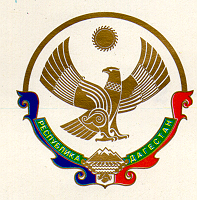 МУНИЦИПАЛЬНОЕ КАЗЕННОЕ ОБЩЕОБРАЗОВАТЕЛЬНОЕ УЧРЕЖДЕНИЕ«ЯМАНСУЙСКАЯ СРЕДНЯЯ ОБЩЕОБРАЗОВАТЕЛЬНАЯ ШКОЛА» с. ЯМАНСУ  НОВОЛАКСКОГО РАЙОНА  РЕСПУБЛИКИ ДАГЕСТАН368169     с. Ямансу               тел.8928 250 44 41ОГРН 1020500909990ИНН/КПП 0524005172/052401001                                                                   ПРИКАЗ№ 201                                                                                                        «15 » 11.2019       г.                                            О пропусках уроков                На основании плана  внутришкольного контроля воспитательной деятельности МКОУ «Ямансуйская  СОШ»ПРИКАЗЫВАЮ: -Кадыровой Т.Х. проверить пропуски уроков, путём собеседования и проверки документации;- По итогам проверки составить аналитическую справку.Контроль за исполнением данного приказа оставляю за Кадыровой Т.Х.  ДиректорМКОУ «Ямансуйская  СОШ»:  __________		_______________________Подпись                              расшифровка подписиС приказом ознакомлены: